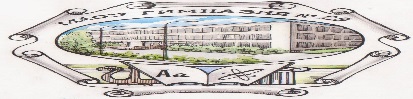 Муниципальное автономное общеобразовательное учреждение гимназия № .Томскаул. Новосибирская, д.39, Томск, 634049, тел./ факс директор (382 2) 67 86 91; заместители (382 2) 67 54 80;e-mail: gimnasium29@avmailer.ru ОКПО 36286650, ИНН/КПП 7020014830/701701001Отчет по реализации плана работы по образованию в интересах устойчивого развития за 2019-2020 учебный год:Общие сведенияТема, над которой работает учреждение. Экологическая грамотность в интересах устойчивого развития.Какую работу ведете: инновационную, просветительскую, экспериментальную.(нужное подчеркнуть)Укажите вид планирования: проект, план, Дорожная карта, программа, концепция и др (приложите отдельным приложением скан документа)					                            (нужное подчеркнуть)Классы (группы ДОУ), в которых реализуется выбранная тема ОУР. Количество участников (дети).1-11 класс, 1200человек.Количество участников (педагогические работники, родители). 468 человекКоличество участников партнерства, прошедших курсы повышения квалификации (по накопительной с 2016 года) на сайте http://moodle.imc.tomsk.ru/ Просмотр вебинаровОписание мероприятий по направлениям деятельности. Освоение понятийного аппарата образования для устойчивого развития.Описание мероприятийТема Экологическое образование в интересах устойчивого развития.Форма групповая, семинар-практикумКраткое содержание (1-2 предложения, 1-2 фото), количество участников, уровень мероприятия. Интеграция экологических знаний разных предметных областей. Содержание понятия устойчивое развитие в предметной области. Работа над созданием комплекса на основе межпредметности по реализации понятия «устойчивое развитие», школьный, 65 человекРаспространение идей и ценностей образования для устойчивого развития среди педагогической общественности, детей и их родителей.Тема Реализация программы внеурочной деятельности Научное общество учащихся «Как прекрасна Земля и на ней человек». Интеллектуальный турнир «Эко-квиз».Форма групповаяКраткое содержание (1-2 предложения, 1-2 фото), количество участников, уровень мероприятия.  Занятие проектной и исследовательской деятельностью по вопросам устойчивого развития: условия устойчивого существования жизни на Земле и устойчивого развития человечества; мир, безопасность и разрешение конфликтов; развитие городских и сельских территорий; будущее прогнозируемое и непредсказуемое. 98 человек, школьный. Турнир проводился в формате квиза – интеллектуальной командной игры, где требуется эрудиция, логика, а также умение совместно принимать решения. Это шестьдесят вопросов (текстовых и картиночных) по экологии, охране природы, здоровому образу жизни. 30 человек, школьный.Оказание консультационной помощи учителям и воспитателям, участвующим в проектах сетевого партнерства.Тема Реализация идеи устойчивого развития через деятельность методического объединенияФорма индивидуальная и групповаяКраткое содержание (1-2 предложения, 1-2 фото), количество участников, уровень мероприятия. Составление плана работы М/О по данному вопросу. Реализация плана через учебную и внеучебную деятельность. 65 человек, школьный.Разработка и апробация программ внеурочной деятельности по ЭОУР, УМК «Экология учебной деятельности» (Дзятковская Е.Н.), др. региональных материалов (указать конкретно) ТемаФормаКраткое содержание (1-2 предложения, 1-2 фото), количество участников, уровень мероприятия.Мероприятия для достижения Целей Устойчивого развития – всемирного списка мероприятий, которые необходимо провести для ликвидации нищеты, уменьшения неравенства и интенсивного изменения климата (ЦУР-17 https://www.un.org/sustainabledevelopment/ru/sustainable-development-goals/ )Тема Знакомство с целями устойчивого развития.Форма открытый урок биологии в 10 а классеКраткое содержание (1-2 предложения, 1-2 фото), количество участников, уровень мероприятия. Рассмотрение целей устойчивого развития. Почему необходимо уделять внимание таким важным вопросам всему человечеству. 37 человек, школьный.Разработка и апробация моделей управления образовательным учреждением на основе идей устойчивого развития (зеленые школы) и др.Тема Экологические акцииФорма индивидуальная и групповаяКраткое содержание (1-2 предложения, 1-2 фото), количество участников, уровень мероприятия. Участие в акциях «Спаси дерево», «Батарейки сдавайтесь» и др. Направленные на сохранение природной среды, формирование экологического мышления, сознания у всех участников образовательного процесса. 1300 человек (обучающиеся, педагоги, родители), школьный, городской.Укажите публикации (при наличии): Тема "Проблемы детского чтения: ценностно-смысловые технологии на уроках литературного чтения и внеурочной деятельности в рамках ФГОС»Автор, должность. Мороз Е.Ю., учитель начальных классовВыходные данные сборника/журнала и т.п. Министерство образования и науки Российской Федерации. Наука, образование, общество. Сборник научных трудов по материалам международной научно-практической конференции Международная научно-практическая конференция: Актуальные вопросы образования и науки (Тамбов, 31 октября 2019 г.).
Вестник научных конференций (сборник)Тема Русские народные праздники, обычаи и обрядыАвтор, должность. Белоглазова Е.В., учитель начальных классовВыходные данные сборника/журнала и т.п. Публикация методической разработки урока Свидетельство № ДБ-2270691559Выводы по отчету: проведено 27 мероприятий (указать общее количество), из них для педагогических работников 10 (указать количество), для обучающихся 15 (указать количество), для родителей (или другой общественности) 2. общее количество участников 1513 человек, из них 1200 обучающихся, 65 педагогических работников, 248 родителей.Директор                                               С.В. ШаболинаИсп. Подушкина Е.В.,зам. директора по НМРтел. 67-86-91